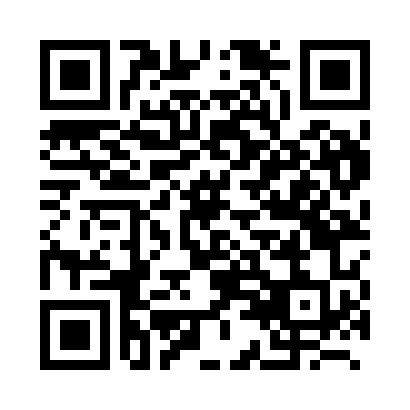 Prayer times for Hulsel, BelgiumWed 1 May 2024 - Fri 31 May 2024High Latitude Method: Angle Based RulePrayer Calculation Method: Muslim World LeagueAsar Calculation Method: ShafiPrayer times provided by https://www.salahtimes.comDateDayFajrSunriseDhuhrAsrMaghribIsha1Wed3:416:111:375:409:0411:222Thu3:386:091:375:409:0511:253Fri3:346:071:375:419:0711:284Sat3:316:051:365:429:0811:315Sun3:276:041:365:429:1011:356Mon3:236:021:365:439:1211:387Tue3:226:001:365:449:1311:418Wed3:215:581:365:449:1511:439Thu3:215:571:365:459:1611:4410Fri3:205:551:365:459:1811:4411Sat3:195:541:365:469:1911:4512Sun3:195:521:365:479:2111:4613Mon3:185:501:365:479:2311:4614Tue3:175:491:365:489:2411:4715Wed3:175:471:365:489:2611:4816Thu3:165:461:365:499:2711:4817Fri3:165:451:365:509:2811:4918Sat3:155:431:365:509:3011:5019Sun3:155:421:365:519:3111:5020Mon3:145:401:365:519:3311:5121Tue3:145:391:365:529:3411:5222Wed3:135:381:365:529:3511:5223Thu3:135:371:375:539:3711:5324Fri3:125:361:375:539:3811:5325Sat3:125:351:375:549:3911:5426Sun3:125:341:375:559:4111:5527Mon3:115:321:375:559:4211:5528Tue3:115:321:375:569:4311:5629Wed3:115:311:375:569:4411:5630Thu3:105:301:375:579:4511:5731Fri3:105:291:375:579:4711:58